VYTVÁŘENÍ OTÁZEKPřehled tázacích slov (příslovce a zájmena) – spojte překlady:Vytvořte otázku: a. doplňovací otázky:Hoe_________________________________?		 Wat ______________________________?Waar _______________________________?		Wanneer __________________________?Hoe veel ___________________________? 		Hoe laat ___________________________?Hoe oud _________________________?		Wie ______________________________?Welke ___________________________?		Uit welk(e)  __________________________?b. zjišťovací otázky (ja-nee vragen)Kom________________________________?		Wonen ____________________________?Is ___________________________________?		Heeft ____________________________?Ben __________________________________?		Heb ______________________________?Kom _________________________________?		Spreekt _________________________?Lze použít následující slova: 	naam, adres, ouders, zus/broer, kinderen, land, taal, wonen, heten, zijn, spreken, getrouwd, beginnen, de les, docent(e)Přeložte otázky:Mluvíte anglicky?					Pochází z Belgie nebo Nizozemska?Bydlíš v Praze nebo v Amsterodamu?		Je tohle tvoje knížka?Kde bydlí tvá žena?					Kolik je hodin?Kolik máte dětí?					Kolik let má váš syn?Má tvůj bratr děti?					Nejsi nemocný?Kdy nám začíná hodina?				Je tvá sestra vdaná?		Kde máš knížku? 					Jakou máš emailovou adresu?Co říkáš?						Rozumíš? (verstaan, begrijpen)Schrijf de vragen voor de volgende antwoorden:_______________________________________?Ik ben Maria.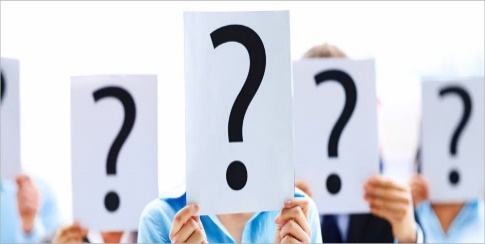 ________________________________________?Ik werk als lerares._______________________________________?Uit Duitsland.________________________________________?Het gaat goed, dank je!________________________________________?Hij studeert Duits en Frans._______________________________________?Behalve Duits en Engels ook een beetje Nederlands._______________________________________?Nee, ik spreek het nog niet goed maar ik versta het wel_______________________________________ ?Ja, ik woon hier al zeven jaar. _______________________________________?Ik ga naar het zwembad.